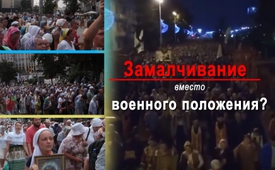 Замалчивание вместо военного положения?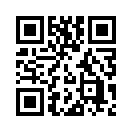 Вторник, 26 июля 2016 года: Участников мирного марша остановили перед воротами Киева и не пропустили в город, потому что по маршруту следования якобы были найдены гранаты и подобные опасные предметы. Это вечером прозвучало в украинских СМИ. От западных СМИ нет и следа.Украина/Киев:
Сначала короткий взор назад: Вторник, 26 июля 2016 года: Участников мирного марша остановили перед воротами Киева и не пропустили в город, потому что по маршруту следования якобы были найдены гранаты и подобные опасные предметы. Это вечером прозвучало в украинских СМИ. От западных СМИ нет и следа. Украинское правительство путчистов, вместо провозглашения военного положения, перешло к тактике защиты народа. То есть они предупреждают паломников о взрывных устройствах и таким образом принуждают народные массы на обходные пути. Это отвлечение на побочные маршруты по киевским холмам является типичным методом обращения с непрошенными колоннами демонстрантов. Таким образом массы людей по крайней мере не могут прямо проходить по Киеву и влечь за собой ещё большие части населения.
В Одессе террористические блокпосты так называемого «автомайдана» блокировали в течение нескольких часов несколько автобусов одесситов на пути в Киев. Радикалы угрожали заживо сжечь людей в автобусах. Против водителей автобусов выкрикивались угрозы убийства. Хотя паломники знали, что не так давно, как раз в Одессе эта сцена имела место, они не дали запугать себя угрозами убийства. Это показывает серьёзность и важность их намерения. Им уже довольно войны, террора и всех этих угроз. И так автобусы вечером 26 июля достигли окраины Киева.

Среда, 27 июля: несмотря на заблокированные дороги в Киев, угрозы расправы со стороны правых радикалов, провокации и забрасывание яйцами и помидорами, паломники бесстрашно и целенаправленно продолжили свою процессию мира. Они мирно обошли блокады киевского режима и пришли в центр Киева. Жители с торжественными овациями встречают колонны с Запада и Востока. У людей на глазах слёзы. Очень торжественная атмосфера. Процессия проходит мимо Майдана на Владимирский спуск и затем к Киевско-Печерской лавре. 
Можно только с трепетом ожидать, возымеет ли процессия и провозглашение воли народа какое-то действие. Правительство пока держится в стороне, но также и западные СМИ. Каждый наблюдатель может себя спросить, какое из двух зол худшее: повторное кровопролитие, как на первом майдане и дальнейшие бомбардировки мирных жителей на Востоке или просто настойчивое замалчивание перед всем миром, пока беспомощная масса не отступит в полном отчаянии от нагрузок и усталости и подастся назад многосоткилометровым маршрутом.

Четыре вещи ясно открываются через этот сценарий:
1. Народ устал от войны, экономически обескровлен и абсолютно не доволен этим, навязанным ему, правительством и его политикой.
2. Это народ ни в коем случае не агрессивен и не представляет какую-либо угрозу правительству путчистов. 
3. Любое правительство может злоупотребить слабостями мирного народа для беспощадного проталкивания собственных целей.
4. В конечном счёте этот ущербленный войной народ достигнет одна и та же судьба: Или его военной и террористической силой доведут до гибели или же просто всё будет «замалчиваться».
Для народа, который сотнями тысяч так готов идти на жертвы, что проходит пешком более 1000 километров, чтобы, молясь, указать на свои внутренние и внешние нужды, тактическое замалчивание перед всем миром со стороны навязанного им правительства, должно быть болезненней, чем губительное пламя Одессы. А Западные главные СМИ и дальше совокупно просто отмалчиваются от столь громких воплей и непостижимых жертв. И обоснование всех этих СМИ: число участников слишком мало. Для поруганных украинцев они поэтому по праву носят имя: лживая пресса!от isИсточники:http://quer-denken.tv/ukrainer-stehen-auf-zigtausende-auf-einem-friedensmarsch-nach-kiew/
https://deutsch.rt.com/kurzclips/39699-nach-insgesamt-1100-kilometern-fussmarsch/
http://tass.ru/mezhdunarodnaya-panorama/3488470Может быть вас тоже интересует:#Ukraine-ru - www.kla.tv/Ukraine-ruKla.TV – Другие новости ... свободные – независимые – без цензуры ...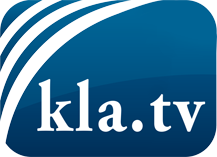 О чем СМИ не должны молчать ...Мало слышанное от народа, для народа...регулярные новости на www.kla.tv/ruОставайтесь с нами!Бесплатную рассылку новостей по электронной почте
Вы можете получить по ссылке www.kla.tv/abo-ruИнструкция по безопасности:Несогласные голоса, к сожалению, все снова подвергаются цензуре и подавлению. До тех пор, пока мы не будем сообщать в соответствии с интересами и идеологией системной прессы, мы всегда должны ожидать, что будут искать предлоги, чтобы заблокировать или навредить Kla.TV.Поэтому объединитесь сегодня в сеть независимо от интернета!
Нажмите здесь: www.kla.tv/vernetzung&lang=ruЛицензия:    Creative Commons License с указанием названия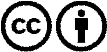 Распространение и переработка желательно с указанием названия! При этом материал не может быть представлен вне контекста. Учреждения, финансируемые за счет государственных средств, не могут пользоваться ими без консультации. Нарушения могут преследоваться по закону.